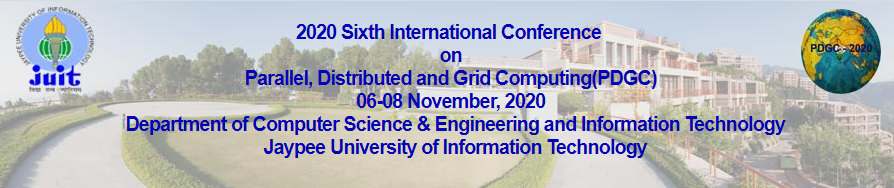 The Special Session organizer must email (pdgc2020@gmail.com) to Conference Committee, the following Special Session Details- Title of the Special Session: Significance of the topic:Special Session organizer’s name, affiliation, and Email: A short CV including Invited paper/presentation Details (optional): List of reviewers (at least 5)Full Name of the reviewerAffiliation of the reviewerEmail address of the reviewer